 1st Grade Economic Choices InquirySupporting Question 1Supporting Question 2Supporting Question 3How do families gain money?What do families choose to spend money on?Why do families choose to save money?Formative Performance TaskFormative Performance TaskFormative Performance TaskList an example and a non-example of a method for obtaining money. Brainstorm the choices families have in using their money. Draw and label a two-sided picture showing the pros and cons of saving money. Integration of Inquiry Process and SkillsIntegration of Inquiry Process and SkillsIntegration of Inquiry Process and SkillsSupporting Question 1Supporting Question 2Supporting Question 3Connect:  Connects ideas to own interests about what it means to have or not have a choice. Graphic Organizer: Connect#2Connect: Shares what is known about the general topic to elicit and make connections to prior knowledge about the economic choices families make. Graphic Organizer: Connect#4Connect: Shares what is known about the general topic to elicit and make connections to prior knowledge about the advantages and disadvantages of saving money. Graphic Organizer: Connect#4Wonder: Formulates questions related to listening activities about how families gain money. Wonder: Formulates questions related to listening activities about what families choose to spend money on. Wonder: Adds to K-W-L chart constructed by class by helping develop questions for W-Wonder about why families choose to save money. Investigate: Uses materials provided to find answers to questions posed about how families gain money by examining an image bank of ways to obtain money and reading about the difference between spending and saving money.Investigate: Distinguishes between fact and opinion about what families choose to spend money on while watching a video of examples of the uses of money and reading an article about creating and managing a budget.Graphic Organizer: Investigate#6Investigate: Finds facts and briefly summarizes them to answer research questions about why families choose to save money while examining a website and reading an article about some of the approaches families can take to save their money.Graphic Organizer: Investigate#7C3 ResourcesConstruct: Lists an example and a non-example of a method for obtaining money.Construct: Brainstorms the choices families have in using their money.Construct: Draws a conclusion about the main idea with guidance.Graphic Organizer:Construct#2Express:	Express:  Express:  Draws and labels a two-sided picture showing the pros and cons of saving money.Reflect: Reflect: Reflect: Identifies own strengths and sets goals for improvements. Graphic Organizer: Reflect#3Summative Performance Task: Argument: What choices do we make with our money? Construct an argument supported with evidence that addresses the question of how families make economic choices. Extension: Participate in a class discussion about the pros and cons of spending for a short-term goal versus saving for a long-term goal.Summative Performance Task: Argument: What choices do we make with our money? Construct an argument supported with evidence that addresses the question of how families make economic choices. Extension: Participate in a class discussion about the pros and cons of spending for a short-term goal versus saving for a long-term goal.Summative Performance Task: Argument: What choices do we make with our money? Construct an argument supported with evidence that addresses the question of how families make economic choices. Extension: Participate in a class discussion about the pros and cons of spending for a short-term goal versus saving for a long-term goal.What Choices Do We Make with Our Money?What Choices Do We Make with Our Money?Staging the Question: Discuss the construct of “choice” and how it is influenced by the money we have.Staging the Question: Discuss the construct of “choice” and how it is influenced by the money we have.Social Studies Practices Gathering, Using, and Interpreting Evidence   Civic Participation   Comparison and Contextualization   Economic Systems 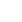 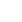 